PRIJAVNI OBRAZAC PO PROGRAMU POTICAJA RAZVOJA MALE PRIVREDE ZA 2022.g. „JAČANJE KONKURENTNOSTI SUBJEKATA MALE PRIVREDE –PRAVNA LICA“PODACI O PODNOSIOCU PRIJAVESaglasni smo da rezultati Javnog poziva budu objavljeni na web stranici Vlade Kantona sa našim osnovnim podacima (naziv pravnog lica/poslovne jedinice, adresa, iznos sredstva od ministarstva i broj bodova. Svojim potpisom i pečatom pod punom krivičnom, moralnom  i materijalnom odgovornošću potvrđujem istinitost i tačnost gore navedenih podataka, dokumenata i informacija koje su sastavni dio ove prijave, shodno zakonskim propisima u Federaciji BiH.U cilju poštivanja odredbi Zakona o sukobu interesa u organima vlasti u Federaciji BiH od strane izabranih dužnosnika, nosilaca izvršnih funkcija i savjetnika u vršenju javnih funkcija, podnosilac prijave mora poštovati odredbe Zakona o sukobu interesa u organima vlasti u Federaciji BiH („Službene novine Federacije BiH“, broj: 70/08), a naročito odredbe člana 6. kojim se uređuju ulaganja Vlade Kantona u privatna preduzeća.______________________________					__________________________               (mjesto, datum)     	(Potpis odgovornog lica)	           M.P.Obavezna dokumentacija  koju je potrebno dostaviti uz ovaj Prijavni obrazac:Izjava o vlastitom učešću finansijskih sredstava za realizaciju projekta (vlastito učešće u ukupnoj vrijednosti projekta u iznosu od minimalno 50%) (ovjeren pečatom podnosioca prijave i potpisan od strane ovlaštene osobe);  Izjava o vlastitom učešću finansijskih sredstava za realizaciju projekta za djelatnosti iz područja H razred 49.31, 49.39, 49.41 i iz područja P razred 85.53 (vlastito učešće u ukupnoj vrijednosti projekta u iznosu od minimalno 20%)  (ovjeren pečatom podnosioca prijave i potpisan od strane ovlaštene osobe);Original ili ovjerena kopija Aktualnog izvoda iz sudskog registra (ne stariji od 3 mjeseca od dana objave Javnog poziva);Ovjerena kopija dozvole, saglasnosti ili drugog akt nadležnog organa kojim su utvrđeni uslovi za bavljenje registrovanom djelatnošću (ovjera ne starija od 3 mjeseca od dana objave Javnog poziva); Ovjerena kopija Uvjerenja o poreznoj registraciji (ID broj) (ovjera ne starija od 3 mjeseca od dana objave Javnog poziva); Ovjerena kopija Obavijesti o razvrstavanju subjekta prema djelatnosti usklađeno sa klasifikacijom djelatnsti KD BiH 2010  (Federalni zavod za statistiku) (ovjera ne starija od 3 mjeseca od dana objave Javnog poziva); Original ili ovjerena kopija Uvjerenja od Porezne uprave o izmirenju direktnih poreza, doprinosa za PIO/MIO i doprinosa za zdravstveno osiguranje za sve uposlene (ne starija od 3 mjeseca od dana objave Javnog poziva); Original ili ovjerena kopija Uvjerenja o urednom izmirenju  indirektnih poreza od Uprave za indirektno oporezivanje (ukoliko je u sistemu PDV-a) (ne starija od 3 mjeseca od dana objave Javnog poziva) ili Izjava podnosioca prijave da isti nije u sistemu PDV-a, potpisana i ovjerena od strane podnosioca prijave;Kopija bilansa stanja i bilans uspjeha 2021. godinu; Original ili ovjerena kopija potvrde izdane od strane Suda da se ne vodi stečajni ili likvidacioni postupak (ne starija od 3 mjeseca od dana objave Javnog poziva); Original ili ovjerena kopija Liste osiguranika izdana od strane Porezne uprave (ne starija od 30 dana od dana objave Javnog poziva); Ukoliko pravno lice aplicira sa poslovnom jediniciom registriranoj na adresi kao i pravno lice odnosno osnovni subjekt dostavlja Izjavu o osiguranicima koji obavljaju poslove u poslovnoj jedinici, a nalaze se na Listi  osiguranika iz alineje k) ovog stava, potpisana i ovjerena od strane podnosioca prijave; Izjava podnosioca prijave o pripadnosti/nepripadnosti uposlenika sa Liste osiguranika (odnosno sa liste iz alineje l) ukoliko se prijava podnosi na poslovnu jedinicu) o ciljnim skupinama (žene, mladi do 35 godina i osobe sa invaliditetom), potpisana i ovjerena od strane podnosioca prijave; Izjava podnosioca prijave o broju registriranih vozila, potpisana i ovjerena od strane podnosioca prijave za djelatnosti iz područja H razred 49.31, 49.39, 49.41 i iz područja P razred 85.53; Kopija dokumenta iz kojeg je vidljiv broj transakcijskog računa (ne može se mijenjati u proceduri dodjele sredstava) na koji će se sredstva doznačiti (ugovor, karton deponovanih potpisa, potvrda);Ponude ili predračuni sa uključenom tehničkom specifikacijom troškova izdatih od odgovarajućih poslovnih subjekata za sve namjene utroška sredstava navedene u Prijavnom obrascu. Dostavljena ponuda ili predračun ne mogu biti stariji od dana objave Javnog poziva;Potvrda da su izmirene obaveze po osnovu Ugovora o koncesiji  na dan objave Javnog poziva;Izjava o primljenim pomoćima male vrijednosti (de minimis pomoć), potpisana i ovjerena pečatom podnosioca prijave (dostupna na web stranici Vlade Kantona www.vladausk.ba).Ukoliko se Prijavni obrazac podnosi na poslovnu jedinicu, onda dokumente pod rednim brojem e) i f) treba dostaviti i za osnovni subjekt i za poslovnu jedinicu, uz ostalu traženu dokumentaciju. Prijave će biti odbačene kao nepotpune i neće biti predmet daljeg razmatranja ako ne sadrže kompletnu dokumentaciju koja se traži Javnim pozivom.Bosna i Hercegovina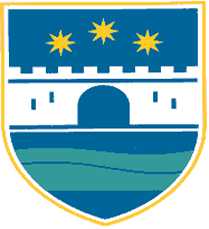 Bosnia and HerzegovinaFederacija Bosne i HercegovineFederation of Bosnia and HerzegovinaUnsko-Sanski KantonThe Una-Sana KantonMINISTARSTVO PRIVREDE MINISTRY OF ECONOMY NAZIV PRAVNOG LICANAZIV PRAVNOG LICANAZIV PRAVNOG LICANAZIV PRAVNOG LICANAZIV POSLOVNE JEDINICE (ako pravno lice aplicira sa poslovnom jedinicom)NAZIV POSLOVNE JEDINICE (ako pravno lice aplicira sa poslovnom jedinicom)NAZIV POSLOVNE JEDINICE (ako pravno lice aplicira sa poslovnom jedinicom)NAZIV POSLOVNE JEDINICE (ako pravno lice aplicira sa poslovnom jedinicom)ADRESA PRAVNOG LICA/ POSLOVNA JEDINICAADRESA PRAVNOG LICA/ POSLOVNA JEDINICAADRESA PRAVNOG LICA/ POSLOVNA JEDINICAADRESA PRAVNOG LICA/ POSLOVNA JEDINICATELEFON/FAX/e-mailTELEFON/FAX/e-mailTELEFON/FAX/e-mailTELEFON/FAX/e-mailGRAD/OPĆINAGRAD/OPĆINAGRAD/OPĆINAGRAD/OPĆINAODGOVORNO LICEODGOVORNO LICEODGOVORNO LICEODGOVORNO LICE□  ŽENSKO 	□  MUŠKO□  ŽENSKO 	□  MUŠKO□  ŽENSKO 	□  MUŠKO□  ŽENSKO 	□  MUŠKO□  ŽENSKO 	□  MUŠKO□  ŽENSKO 	□  MUŠKO□  ŽENSKO 	□  MUŠKO□  ŽENSKO 	□  MUŠKO□  ŽENSKO 	□  MUŠKONAZIV BANKE /FILIJALE(u kojoj je otvoren transakcijski račun i ne može se mjenjati u proceduri dodjele sredstava)NAZIV BANKE /FILIJALE(u kojoj je otvoren transakcijski račun i ne može se mjenjati u proceduri dodjele sredstava)NAZIV BANKE /FILIJALE(u kojoj je otvoren transakcijski račun i ne može se mjenjati u proceduri dodjele sredstava)NAZIV BANKE /FILIJALE(u kojoj je otvoren transakcijski račun i ne može se mjenjati u proceduri dodjele sredstava)BROJ TRANSAKCIJSKOG RAČUNABROJ TRANSAKCIJSKOG RAČUNABROJ TRANSAKCIJSKOG RAČUNABROJ TRANSAKCIJSKOG RAČUNAIDENTIFIKACIONI BROJ (ID broj)IDENTIFIKACIONI BROJ (ID broj)IDENTIFIKACIONI BROJ (ID broj)IDENTIFIKACIONI BROJ (ID broj)DJELATNOST KOJA SE OBAVLJADJELATNOST KOJA SE OBAVLJADJELATNOST KOJA SE OBAVLJADJELATNOST KOJA SE OBAVLJA□  PROIZVODNA□  PROIZVODNO-USLUŽNA□  USLUŽNA□  PROIZVODNA□  PROIZVODNO-USLUŽNA□  USLUŽNA□  PROIZVODNA□  PROIZVODNO-USLUŽNA□  USLUŽNA□  PROIZVODNA□  PROIZVODNO-USLUŽNA□  USLUŽNA□  PROIZVODNA□  PROIZVODNO-USLUŽNA□  USLUŽNA□  PROIZVODNA□  PROIZVODNO-USLUŽNA□  USLUŽNA□  PROIZVODNA□  PROIZVODNO-USLUŽNA□  USLUŽNA□  PROIZVODNA□  PROIZVODNO-USLUŽNA□  USLUŽNA□  PROIZVODNA□  PROIZVODNO-USLUŽNA□  USLUŽNAVRSTA DJELATNOSTI PRAVNOG LICAVRSTA DJELATNOSTI PRAVNOG LICAVRSTA DJELATNOSTI PRAVNOG LICAVRSTA DJELATNOSTI PRAVNOG LICAŠIFRA DJELATNOSTI PO KD BiH 2010:ŠIFRA DJELATNOSTI PO KD BiH 2010:ŠIFRA DJELATNOSTI PO KD BiH 2010:ŠIFRA DJELATNOSTI PO KD BiH 2010:NAZIV DJELATNOSTI:NAZIV DJELATNOSTI:NAZIV DJELATNOSTI:NAZIV DJELATNOSTI:NAZIV DJELATNOSTI:KLASIFIKACIJA DJELATNOSTI PO KD BiH 2010:(ako pravno lice aplicira sa poslovnom jedinicom)KLASIFIKACIJA DJELATNOSTI PO KD BiH 2010:(ako pravno lice aplicira sa poslovnom jedinicom)KLASIFIKACIJA DJELATNOSTI PO KD BiH 2010:(ako pravno lice aplicira sa poslovnom jedinicom)KLASIFIKACIJA DJELATNOSTI PO KD BiH 2010:(ako pravno lice aplicira sa poslovnom jedinicom)ŠIFRA DJELATNOSTI:ŠIFRA DJELATNOSTI:ŠIFRA DJELATNOSTI:ŠIFRA DJELATNOSTI:NAZIV DJELATNOSTI:NAZIV DJELATNOSTI:NAZIV DJELATNOSTI:NAZIV DJELATNOSTI:NAZIV DJELATNOSTI:Minimalan i maksimalan iznos sredstava po jednom korisniku koji se može tražiti od strane Ministarstva:Minimalan iznos sredstava za pravno lice (ili poslovnu jedinicu ukoliko subjekt aplicira sa poslovnom jedinicom) po jednom korisniku iznosi 5.000,00 KM, a maksimalan iznosi 50.000,00 KM.Minimalan iznos sredstava za pravno lice (ili poslovnu jedinicu ukoliko subjekt aplicira sa poslovnom jedinicom) po jednom korisniku za djelatnosti iz područja H razred 49.31, 49.39, 49.41 i iz područja P razred 85.53  po jednom korisniku iznosi 1.000,00 KM, a maksimalan iznosi 10.000,00 KM.Ukoliko podnosioc prijave podnosi prijavu samo i isključivo za učešće na domaćim i međunarodnim sajmovima kao izlagač može se odobriti maksimalno do 5.000,00 KMMinimalan i maksimalan iznos sredstava po jednom korisniku koji se može tražiti od strane Ministarstva:Minimalan iznos sredstava za pravno lice (ili poslovnu jedinicu ukoliko subjekt aplicira sa poslovnom jedinicom) po jednom korisniku iznosi 5.000,00 KM, a maksimalan iznosi 50.000,00 KM.Minimalan iznos sredstava za pravno lice (ili poslovnu jedinicu ukoliko subjekt aplicira sa poslovnom jedinicom) po jednom korisniku za djelatnosti iz područja H razred 49.31, 49.39, 49.41 i iz područja P razred 85.53  po jednom korisniku iznosi 1.000,00 KM, a maksimalan iznosi 10.000,00 KM.Ukoliko podnosioc prijave podnosi prijavu samo i isključivo za učešće na domaćim i međunarodnim sajmovima kao izlagač može se odobriti maksimalno do 5.000,00 KMMinimalan i maksimalan iznos sredstava po jednom korisniku koji se može tražiti od strane Ministarstva:Minimalan iznos sredstava za pravno lice (ili poslovnu jedinicu ukoliko subjekt aplicira sa poslovnom jedinicom) po jednom korisniku iznosi 5.000,00 KM, a maksimalan iznosi 50.000,00 KM.Minimalan iznos sredstava za pravno lice (ili poslovnu jedinicu ukoliko subjekt aplicira sa poslovnom jedinicom) po jednom korisniku za djelatnosti iz područja H razred 49.31, 49.39, 49.41 i iz područja P razred 85.53  po jednom korisniku iznosi 1.000,00 KM, a maksimalan iznosi 10.000,00 KM.Ukoliko podnosioc prijave podnosi prijavu samo i isključivo za učešće na domaćim i međunarodnim sajmovima kao izlagač može se odobriti maksimalno do 5.000,00 KMMinimalan i maksimalan iznos sredstava po jednom korisniku koji se može tražiti od strane Ministarstva:Minimalan iznos sredstava za pravno lice (ili poslovnu jedinicu ukoliko subjekt aplicira sa poslovnom jedinicom) po jednom korisniku iznosi 5.000,00 KM, a maksimalan iznosi 50.000,00 KM.Minimalan iznos sredstava za pravno lice (ili poslovnu jedinicu ukoliko subjekt aplicira sa poslovnom jedinicom) po jednom korisniku za djelatnosti iz područja H razred 49.31, 49.39, 49.41 i iz područja P razred 85.53  po jednom korisniku iznosi 1.000,00 KM, a maksimalan iznosi 10.000,00 KM.Ukoliko podnosioc prijave podnosi prijavu samo i isključivo za učešće na domaćim i međunarodnim sajmovima kao izlagač može se odobriti maksimalno do 5.000,00 KMMinimalan i maksimalan iznos sredstava po jednom korisniku koji se može tražiti od strane Ministarstva:Minimalan iznos sredstava za pravno lice (ili poslovnu jedinicu ukoliko subjekt aplicira sa poslovnom jedinicom) po jednom korisniku iznosi 5.000,00 KM, a maksimalan iznosi 50.000,00 KM.Minimalan iznos sredstava za pravno lice (ili poslovnu jedinicu ukoliko subjekt aplicira sa poslovnom jedinicom) po jednom korisniku za djelatnosti iz područja H razred 49.31, 49.39, 49.41 i iz područja P razred 85.53  po jednom korisniku iznosi 1.000,00 KM, a maksimalan iznosi 10.000,00 KM.Ukoliko podnosioc prijave podnosi prijavu samo i isključivo za učešće na domaćim i međunarodnim sajmovima kao izlagač može se odobriti maksimalno do 5.000,00 KMMinimalan i maksimalan iznos sredstava po jednom korisniku koji se može tražiti od strane Ministarstva:Minimalan iznos sredstava za pravno lice (ili poslovnu jedinicu ukoliko subjekt aplicira sa poslovnom jedinicom) po jednom korisniku iznosi 5.000,00 KM, a maksimalan iznosi 50.000,00 KM.Minimalan iznos sredstava za pravno lice (ili poslovnu jedinicu ukoliko subjekt aplicira sa poslovnom jedinicom) po jednom korisniku za djelatnosti iz područja H razred 49.31, 49.39, 49.41 i iz područja P razred 85.53  po jednom korisniku iznosi 1.000,00 KM, a maksimalan iznosi 10.000,00 KM.Ukoliko podnosioc prijave podnosi prijavu samo i isključivo za učešće na domaćim i međunarodnim sajmovima kao izlagač može se odobriti maksimalno do 5.000,00 KMMinimalan i maksimalan iznos sredstava po jednom korisniku koji se može tražiti od strane Ministarstva:Minimalan iznos sredstava za pravno lice (ili poslovnu jedinicu ukoliko subjekt aplicira sa poslovnom jedinicom) po jednom korisniku iznosi 5.000,00 KM, a maksimalan iznosi 50.000,00 KM.Minimalan iznos sredstava za pravno lice (ili poslovnu jedinicu ukoliko subjekt aplicira sa poslovnom jedinicom) po jednom korisniku za djelatnosti iz područja H razred 49.31, 49.39, 49.41 i iz područja P razred 85.53  po jednom korisniku iznosi 1.000,00 KM, a maksimalan iznosi 10.000,00 KM.Ukoliko podnosioc prijave podnosi prijavu samo i isključivo za učešće na domaćim i međunarodnim sajmovima kao izlagač može se odobriti maksimalno do 5.000,00 KMMinimalan i maksimalan iznos sredstava po jednom korisniku koji se može tražiti od strane Ministarstva:Minimalan iznos sredstava za pravno lice (ili poslovnu jedinicu ukoliko subjekt aplicira sa poslovnom jedinicom) po jednom korisniku iznosi 5.000,00 KM, a maksimalan iznosi 50.000,00 KM.Minimalan iznos sredstava za pravno lice (ili poslovnu jedinicu ukoliko subjekt aplicira sa poslovnom jedinicom) po jednom korisniku za djelatnosti iz područja H razred 49.31, 49.39, 49.41 i iz područja P razred 85.53  po jednom korisniku iznosi 1.000,00 KM, a maksimalan iznosi 10.000,00 KM.Ukoliko podnosioc prijave podnosi prijavu samo i isključivo za učešće na domaćim i međunarodnim sajmovima kao izlagač može se odobriti maksimalno do 5.000,00 KMMinimalan i maksimalan iznos sredstava po jednom korisniku koji se može tražiti od strane Ministarstva:Minimalan iznos sredstava za pravno lice (ili poslovnu jedinicu ukoliko subjekt aplicira sa poslovnom jedinicom) po jednom korisniku iznosi 5.000,00 KM, a maksimalan iznosi 50.000,00 KM.Minimalan iznos sredstava za pravno lice (ili poslovnu jedinicu ukoliko subjekt aplicira sa poslovnom jedinicom) po jednom korisniku za djelatnosti iz područja H razred 49.31, 49.39, 49.41 i iz područja P razred 85.53  po jednom korisniku iznosi 1.000,00 KM, a maksimalan iznosi 10.000,00 KM.Ukoliko podnosioc prijave podnosi prijavu samo i isključivo za učešće na domaćim i međunarodnim sajmovima kao izlagač može se odobriti maksimalno do 5.000,00 KMMinimalan i maksimalan iznos sredstava po jednom korisniku koji se može tražiti od strane Ministarstva:Minimalan iznos sredstava za pravno lice (ili poslovnu jedinicu ukoliko subjekt aplicira sa poslovnom jedinicom) po jednom korisniku iznosi 5.000,00 KM, a maksimalan iznosi 50.000,00 KM.Minimalan iznos sredstava za pravno lice (ili poslovnu jedinicu ukoliko subjekt aplicira sa poslovnom jedinicom) po jednom korisniku za djelatnosti iz područja H razred 49.31, 49.39, 49.41 i iz područja P razred 85.53  po jednom korisniku iznosi 1.000,00 KM, a maksimalan iznosi 10.000,00 KM.Ukoliko podnosioc prijave podnosi prijavu samo i isključivo za učešće na domaćim i međunarodnim sajmovima kao izlagač može se odobriti maksimalno do 5.000,00 KMMinimalan i maksimalan iznos sredstava po jednom korisniku koji se može tražiti od strane Ministarstva:Minimalan iznos sredstava za pravno lice (ili poslovnu jedinicu ukoliko subjekt aplicira sa poslovnom jedinicom) po jednom korisniku iznosi 5.000,00 KM, a maksimalan iznosi 50.000,00 KM.Minimalan iznos sredstava za pravno lice (ili poslovnu jedinicu ukoliko subjekt aplicira sa poslovnom jedinicom) po jednom korisniku za djelatnosti iz područja H razred 49.31, 49.39, 49.41 i iz područja P razred 85.53  po jednom korisniku iznosi 1.000,00 KM, a maksimalan iznosi 10.000,00 KM.Ukoliko podnosioc prijave podnosi prijavu samo i isključivo za učešće na domaćim i međunarodnim sajmovima kao izlagač može se odobriti maksimalno do 5.000,00 KMMinimalan i maksimalan iznos sredstava po jednom korisniku koji se može tražiti od strane Ministarstva:Minimalan iznos sredstava za pravno lice (ili poslovnu jedinicu ukoliko subjekt aplicira sa poslovnom jedinicom) po jednom korisniku iznosi 5.000,00 KM, a maksimalan iznosi 50.000,00 KM.Minimalan iznos sredstava za pravno lice (ili poslovnu jedinicu ukoliko subjekt aplicira sa poslovnom jedinicom) po jednom korisniku za djelatnosti iz područja H razred 49.31, 49.39, 49.41 i iz područja P razred 85.53  po jednom korisniku iznosi 1.000,00 KM, a maksimalan iznosi 10.000,00 KM.Ukoliko podnosioc prijave podnosi prijavu samo i isključivo za učešće na domaćim i međunarodnim sajmovima kao izlagač može se odobriti maksimalno do 5.000,00 KMMinimalan i maksimalan iznos sredstava po jednom korisniku koji se može tražiti od strane Ministarstva:Minimalan iznos sredstava za pravno lice (ili poslovnu jedinicu ukoliko subjekt aplicira sa poslovnom jedinicom) po jednom korisniku iznosi 5.000,00 KM, a maksimalan iznosi 50.000,00 KM.Minimalan iznos sredstava za pravno lice (ili poslovnu jedinicu ukoliko subjekt aplicira sa poslovnom jedinicom) po jednom korisniku za djelatnosti iz područja H razred 49.31, 49.39, 49.41 i iz područja P razred 85.53  po jednom korisniku iznosi 1.000,00 KM, a maksimalan iznosi 10.000,00 KM.Ukoliko podnosioc prijave podnosi prijavu samo i isključivo za učešće na domaćim i međunarodnim sajmovima kao izlagač može se odobriti maksimalno do 5.000,00 KMNAMJENA UTROŠKA FINANSIJSKIH SREDSTAVA:NAMJENA UTROŠKA FINANSIJSKIH SREDSTAVA:NAMJENA UTROŠKA FINANSIJSKIH SREDSTAVA:NAMJENA UTROŠKA FINANSIJSKIH SREDSTAVA:NAMJENA UTROŠKA FINANSIJSKIH SREDSTAVA:NAMJENA UTROŠKA FINANSIJSKIH SREDSTAVA:NAMJENA UTROŠKA FINANSIJSKIH SREDSTAVA:NAMJENA UTROŠKA FINANSIJSKIH SREDSTAVA:NAMJENA UTROŠKA FINANSIJSKIH SREDSTAVA:NAMJENA UTROŠKA FINANSIJSKIH SREDSTAVA:NAMJENA UTROŠKA FINANSIJSKIH SREDSTAVA:NAMJENA UTROŠKA FINANSIJSKIH SREDSTAVA:NAMJENA UTROŠKA FINANSIJSKIH SREDSTAVA:Redni brojNAMJENA SREDSTAVANAMJENA SREDSTAVANAMJENA SREDSTAVANAMJENA SREDSTAVANAMJENA SREDSTAVANAMJENA SREDSTAVANAMJENA SREDSTAVANAMJENA SREDSTAVANAMJENA SREDSTAVANAMJENA SREDSTAVAUkupno sredstava (KM)Ukupno sredstava (KM)1.Mašine:Mašine:Mašine:Mašine:Mašine:Mašine:Mašine:Mašine:Mašine:Mašine:1.Postrojenja:Postrojenja:Postrojenja:Postrojenja:Postrojenja:Postrojenja:Postrojenja:Postrojenja:Postrojenja:Postrojenja:1.Oprema:Oprema:Oprema:Oprema:Oprema:Oprema:Oprema:Oprema:Oprema:Oprema:2.Softverska rješenja  (program):Softverska rješenja  (program):Softverska rješenja  (program):Softverska rješenja  (program):Softverska rješenja  (program):Softverska rješenja  (program):Softverska rješenja  (program):Softverska rješenja  (program):Softverska rješenja  (program):Softverska rješenja  (program):3.Unutrašnje uređenje proizvodno/                                                                       poslovnog prostora (materijal i usluge                                                                   za građevisnke i instalacijske radove:Unutrašnje uređenje proizvodno/                                                                       poslovnog prostora (materijal i usluge                                                                   za građevisnke i instalacijske radove:Unutrašnje uređenje proizvodno/                                                                       poslovnog prostora (materijal i usluge                                                                   za građevisnke i instalacijske radove:Unutrašnje uređenje proizvodno/                                                                       poslovnog prostora (materijal i usluge                                                                   za građevisnke i instalacijske radove:Unutrašnje uređenje proizvodno/                                                                       poslovnog prostora (materijal i usluge                                                                   za građevisnke i instalacijske radove:Unutrašnje uređenje proizvodno/                                                                       poslovnog prostora (materijal i usluge                                                                   za građevisnke i instalacijske radove:Unutrašnje uređenje proizvodno/                                                                       poslovnog prostora (materijal i usluge                                                                   za građevisnke i instalacijske radove:Unutrašnje uređenje proizvodno/                                                                       poslovnog prostora (materijal i usluge                                                                   za građevisnke i instalacijske radove:Unutrašnje uređenje proizvodno/                                                                       poslovnog prostora (materijal i usluge                                                                   za građevisnke i instalacijske radove:Unutrašnje uređenje proizvodno/                                                                       poslovnog prostora (materijal i usluge                                                                   za građevisnke i instalacijske radove:4.Tehnološka modernizacija i inovacije poslovnih procesa-uvođenja sistema međunarodnih standarda kvalitete kroz odgovarajuće konsultantske usluge i edukacije za certificiranje sistema i certificiranje proizvoda(CE znaka) i stjecanje prava ili obnavljanja upotrebe: ISO, HACCP, HALALi drugih međunarodnih standarda:Tehnološka modernizacija i inovacije poslovnih procesa-uvođenja sistema međunarodnih standarda kvalitete kroz odgovarajuće konsultantske usluge i edukacije za certificiranje sistema i certificiranje proizvoda(CE znaka) i stjecanje prava ili obnavljanja upotrebe: ISO, HACCP, HALALi drugih međunarodnih standarda:Tehnološka modernizacija i inovacije poslovnih procesa-uvođenja sistema međunarodnih standarda kvalitete kroz odgovarajuće konsultantske usluge i edukacije za certificiranje sistema i certificiranje proizvoda(CE znaka) i stjecanje prava ili obnavljanja upotrebe: ISO, HACCP, HALALi drugih međunarodnih standarda:Tehnološka modernizacija i inovacije poslovnih procesa-uvođenja sistema međunarodnih standarda kvalitete kroz odgovarajuće konsultantske usluge i edukacije za certificiranje sistema i certificiranje proizvoda(CE znaka) i stjecanje prava ili obnavljanja upotrebe: ISO, HACCP, HALALi drugih međunarodnih standarda:Tehnološka modernizacija i inovacije poslovnih procesa-uvođenja sistema međunarodnih standarda kvalitete kroz odgovarajuće konsultantske usluge i edukacije za certificiranje sistema i certificiranje proizvoda(CE znaka) i stjecanje prava ili obnavljanja upotrebe: ISO, HACCP, HALALi drugih međunarodnih standarda:Tehnološka modernizacija i inovacije poslovnih procesa-uvođenja sistema međunarodnih standarda kvalitete kroz odgovarajuće konsultantske usluge i edukacije za certificiranje sistema i certificiranje proizvoda(CE znaka) i stjecanje prava ili obnavljanja upotrebe: ISO, HACCP, HALALi drugih međunarodnih standarda:Tehnološka modernizacija i inovacije poslovnih procesa-uvođenja sistema međunarodnih standarda kvalitete kroz odgovarajuće konsultantske usluge i edukacije za certificiranje sistema i certificiranje proizvoda(CE znaka) i stjecanje prava ili obnavljanja upotrebe: ISO, HACCP, HALALi drugih međunarodnih standarda:Tehnološka modernizacija i inovacije poslovnih procesa-uvođenja sistema međunarodnih standarda kvalitete kroz odgovarajuće konsultantske usluge i edukacije za certificiranje sistema i certificiranje proizvoda(CE znaka) i stjecanje prava ili obnavljanja upotrebe: ISO, HACCP, HALALi drugih međunarodnih standarda:Tehnološka modernizacija i inovacije poslovnih procesa-uvođenja sistema međunarodnih standarda kvalitete kroz odgovarajuće konsultantske usluge i edukacije za certificiranje sistema i certificiranje proizvoda(CE znaka) i stjecanje prava ili obnavljanja upotrebe: ISO, HACCP, HALALi drugih međunarodnih standarda:Tehnološka modernizacija i inovacije poslovnih procesa-uvođenja sistema međunarodnih standarda kvalitete kroz odgovarajuće konsultantske usluge i edukacije za certificiranje sistema i certificiranje proizvoda(CE znaka) i stjecanje prava ili obnavljanja upotrebe: ISO, HACCP, HALALi drugih međunarodnih standarda:5.Učešće na domaćim i međunarodnim sajmovima kao izlagači: Učešće na domaćim i međunarodnim sajmovima kao izlagači: Učešće na domaćim i međunarodnim sajmovima kao izlagači: Učešće na domaćim i međunarodnim sajmovima kao izlagači: Učešće na domaćim i međunarodnim sajmovima kao izlagači: Učešće na domaćim i međunarodnim sajmovima kao izlagači: Učešće na domaćim i međunarodnim sajmovima kao izlagači: Učešće na domaćim i međunarodnim sajmovima kao izlagači: Učešće na domaćim i međunarodnim sajmovima kao izlagači: Učešće na domaćim i međunarodnim sajmovima kao izlagači: UKUPNO (1-5)UKUPNO (1-5)UKUPNO (1-5)UKUPNO (1-5)UKUPNO (1-5)UKUPNO (1-5)UKUPNO (1-5)UKUPNO (1-5)UKUPNO (1-5)UKUPNO (1-5)UKUPNO (1-5)           Za djelatnosti iz područja H razred 49.31, 49.39, 49,41 i iz područja P razred 85.53           Za djelatnosti iz područja H razred 49.31, 49.39, 49,41 i iz područja P razred 85.53           Za djelatnosti iz područja H razred 49.31, 49.39, 49,41 i iz područja P razred 85.53           Za djelatnosti iz područja H razred 49.31, 49.39, 49,41 i iz područja P razred 85.53           Za djelatnosti iz područja H razred 49.31, 49.39, 49,41 i iz područja P razred 85.53           Za djelatnosti iz područja H razred 49.31, 49.39, 49,41 i iz područja P razred 85.53           Za djelatnosti iz područja H razred 49.31, 49.39, 49,41 i iz područja P razred 85.53           Za djelatnosti iz područja H razred 49.31, 49.39, 49,41 i iz područja P razred 85.53           Za djelatnosti iz područja H razred 49.31, 49.39, 49,41 i iz područja P razred 85.53           Za djelatnosti iz područja H razred 49.31, 49.39, 49,41 i iz područja P razred 85.53           Za djelatnosti iz područja H razred 49.31, 49.39, 49,41 i iz područja P razred 85.53           Za djelatnosti iz područja H razred 49.31, 49.39, 49,41 i iz područja P razred 85.53           Za djelatnosti iz područja H razred 49.31, 49.39, 49,41 i iz područja P razred 85.53Redni brojNAMJENA SREDSTAVANAMJENA SREDSTAVANAMJENA SREDSTAVANAMJENA SREDSTAVANAMJENA SREDSTAVANAMJENA SREDSTAVANAMJENA SREDSTAVANAMJENA SREDSTAVANAMJENA SREDSTAVANAMJENA SREDSTAVAUkupno sredstava (KM)Ukupno sredstava (KM)1.Troškovi servisiranja vozila:Troškovi servisiranja vozila:Troškovi servisiranja vozila:Troškovi servisiranja vozila:Troškovi servisiranja vozila:Troškovi servisiranja vozila:Troškovi servisiranja vozila:Troškovi servisiranja vozila:Troškovi servisiranja vozila:Troškovi servisiranja vozila:2.Nabavka opreme      (zavjese u autobusu, tv, klima, gume za vozilo, presvlačenje sjedalarezervni dijelovi i sl.):Nabavka opreme      (zavjese u autobusu, tv, klima, gume za vozilo, presvlačenje sjedalarezervni dijelovi i sl.):Nabavka opreme      (zavjese u autobusu, tv, klima, gume za vozilo, presvlačenje sjedalarezervni dijelovi i sl.):Nabavka opreme      (zavjese u autobusu, tv, klima, gume za vozilo, presvlačenje sjedalarezervni dijelovi i sl.):Nabavka opreme      (zavjese u autobusu, tv, klima, gume za vozilo, presvlačenje sjedalarezervni dijelovi i sl.):Nabavka opreme      (zavjese u autobusu, tv, klima, gume za vozilo, presvlačenje sjedalarezervni dijelovi i sl.):Nabavka opreme      (zavjese u autobusu, tv, klima, gume za vozilo, presvlačenje sjedalarezervni dijelovi i sl.):Nabavka opreme      (zavjese u autobusu, tv, klima, gume za vozilo, presvlačenje sjedalarezervni dijelovi i sl.):Nabavka opreme      (zavjese u autobusu, tv, klima, gume za vozilo, presvlačenje sjedalarezervni dijelovi i sl.):Nabavka opreme      (zavjese u autobusu, tv, klima, gume za vozilo, presvlačenje sjedalarezervni dijelovi i sl.):3.Učešće na domaćim i međunarodnim sajmovima kao izlagači: Učešće na domaćim i međunarodnim sajmovima kao izlagači: Učešće na domaćim i međunarodnim sajmovima kao izlagači: Učešće na domaćim i međunarodnim sajmovima kao izlagači: Učešće na domaćim i međunarodnim sajmovima kao izlagači: Učešće na domaćim i međunarodnim sajmovima kao izlagači: Učešće na domaćim i međunarodnim sajmovima kao izlagači: Učešće na domaćim i međunarodnim sajmovima kao izlagači: Učešće na domaćim i međunarodnim sajmovima kao izlagači: Učešće na domaćim i međunarodnim sajmovima kao izlagači: UKUPNO (1-3)UKUPNO (1-3)UKUPNO (1-3)UKUPNO (1-3)UKUPNO (1-3)UKUPNO (1-3)UKUPNO (1-3)UKUPNO (1-3)UKUPNO (1-3)UKUPNO (1-3)UKUPNO (1-3)Redni brojIzvori sredstava za financiranje projektaIzvori sredstava za financiranje projektaIzvori sredstava za financiranje projektaIzvori sredstava za financiranje projektaIzvori sredstava za financiranje projektaIznos sredstava (KM)Iznos sredstava (KM)Iznos sredstava (KM)% učešća u odnosu na ukupna sredstva za projekt% učešća u odnosu na ukupna sredstva za projekt% učešća u odnosu na ukupna sredstva za projekt% učešća u odnosu na ukupna sredstva za projekt1.Vlastita sredstva u finansiranju realizacije projekta(minimalno zahtjevanih 50%)Vlastita sredstva u finansiranju realizacije projekta(minimalno zahtjevanih 50%)Vlastita sredstva u finansiranju realizacije projekta(minimalno zahtjevanih 50%)Vlastita sredstva u finansiranju realizacije projekta(minimalno zahtjevanih 50%)Vlastita sredstva u finansiranju realizacije projekta(minimalno zahtjevanih 50%)2.Vlastita sredstva u finansiranju realizacije projekta(minimalno zahtjevanih 20%)Područja H razred 49.31, 49.39, 49,41 iPodručja P razred 85.53Vlastita sredstva u finansiranju realizacije projekta(minimalno zahtjevanih 20%)Područja H razred 49.31, 49.39, 49,41 iPodručja P razred 85.53Vlastita sredstva u finansiranju realizacije projekta(minimalno zahtjevanih 20%)Područja H razred 49.31, 49.39, 49,41 iPodručja P razred 85.53Vlastita sredstva u finansiranju realizacije projekta(minimalno zahtjevanih 20%)Područja H razred 49.31, 49.39, 49,41 iPodručja P razred 85.53Vlastita sredstva u finansiranju realizacije projekta(minimalno zahtjevanih 20%)Područja H razred 49.31, 49.39, 49,41 iPodručja P razred 85.533.Sredstva Ministarstva u finansiranju realizacije projektaSredstva Ministarstva u finansiranju realizacije projektaSredstva Ministarstva u finansiranju realizacije projektaSredstva Ministarstva u finansiranju realizacije projektaSredstva Ministarstva u finansiranju realizacije projektaUKUPAN iznos sredstava za finansiranje projekta (1+3) ili                                                                (2+3)UKUPAN iznos sredstava za finansiranje projekta (1+3) ili                                                                (2+3)UKUPAN iznos sredstava za finansiranje projekta (1+3) ili                                                                (2+3)UKUPAN iznos sredstava za finansiranje projekta (1+3) ili                                                                (2+3)UKUPAN iznos sredstava za finansiranje projekta (1+3) ili                                                                (2+3)UKUPAN iznos sredstava za finansiranje projekta (1+3) ili                                                                (2+3)NAPOMENA:Korisnici sredstava su dužni pravdati utrošak ukupnih sredstava (ukupna vrijednost projekta)  predviđenih za realizaciju projekta, kako vlastitih tako i dodijeljenih sredstava od strane Ministarstva. Rok za dostavu izvještaja je najkasnije 15 dana od dana isteka roka za  implementaiju projekta. Programom poticaja razvoja male privrede za 2022. godinu detaljno je definisana dokumentacija kojom se pravda namjenski utrošak sredstava a ista će se regulisati i Ugovorom o dodjeli sredstava.Za sva neopravdana i ne namjenski utrošena sredstva Ministarstvo će pokrenuti proceduru povrata istih u skladu sa Zakonom i to za iznos sredstava koji je doznačen od strane Ministarstva, te izreći zabranu pristupa budućim poticajnim sredstvima. NAPOMENA:Korisnici sredstava su dužni pravdati utrošak ukupnih sredstava (ukupna vrijednost projekta)  predviđenih za realizaciju projekta, kako vlastitih tako i dodijeljenih sredstava od strane Ministarstva. Rok za dostavu izvještaja je najkasnije 15 dana od dana isteka roka za  implementaiju projekta. Programom poticaja razvoja male privrede za 2022. godinu detaljno je definisana dokumentacija kojom se pravda namjenski utrošak sredstava a ista će se regulisati i Ugovorom o dodjeli sredstava.Za sva neopravdana i ne namjenski utrošena sredstva Ministarstvo će pokrenuti proceduru povrata istih u skladu sa Zakonom i to za iznos sredstava koji je doznačen od strane Ministarstva, te izreći zabranu pristupa budućim poticajnim sredstvima. NAPOMENA:Korisnici sredstava su dužni pravdati utrošak ukupnih sredstava (ukupna vrijednost projekta)  predviđenih za realizaciju projekta, kako vlastitih tako i dodijeljenih sredstava od strane Ministarstva. Rok za dostavu izvještaja je najkasnije 15 dana od dana isteka roka za  implementaiju projekta. Programom poticaja razvoja male privrede za 2022. godinu detaljno je definisana dokumentacija kojom se pravda namjenski utrošak sredstava a ista će se regulisati i Ugovorom o dodjeli sredstava.Za sva neopravdana i ne namjenski utrošena sredstva Ministarstvo će pokrenuti proceduru povrata istih u skladu sa Zakonom i to za iznos sredstava koji je doznačen od strane Ministarstva, te izreći zabranu pristupa budućim poticajnim sredstvima. NAPOMENA:Korisnici sredstava su dužni pravdati utrošak ukupnih sredstava (ukupna vrijednost projekta)  predviđenih za realizaciju projekta, kako vlastitih tako i dodijeljenih sredstava od strane Ministarstva. Rok za dostavu izvještaja je najkasnije 15 dana od dana isteka roka za  implementaiju projekta. Programom poticaja razvoja male privrede za 2022. godinu detaljno je definisana dokumentacija kojom se pravda namjenski utrošak sredstava a ista će se regulisati i Ugovorom o dodjeli sredstava.Za sva neopravdana i ne namjenski utrošena sredstva Ministarstvo će pokrenuti proceduru povrata istih u skladu sa Zakonom i to za iznos sredstava koji je doznačen od strane Ministarstva, te izreći zabranu pristupa budućim poticajnim sredstvima. NAPOMENA:Korisnici sredstava su dužni pravdati utrošak ukupnih sredstava (ukupna vrijednost projekta)  predviđenih za realizaciju projekta, kako vlastitih tako i dodijeljenih sredstava od strane Ministarstva. Rok za dostavu izvještaja je najkasnije 15 dana od dana isteka roka za  implementaiju projekta. Programom poticaja razvoja male privrede za 2022. godinu detaljno je definisana dokumentacija kojom se pravda namjenski utrošak sredstava a ista će se regulisati i Ugovorom o dodjeli sredstava.Za sva neopravdana i ne namjenski utrošena sredstva Ministarstvo će pokrenuti proceduru povrata istih u skladu sa Zakonom i to za iznos sredstava koji je doznačen od strane Ministarstva, te izreći zabranu pristupa budućim poticajnim sredstvima. NAPOMENA:Korisnici sredstava su dužni pravdati utrošak ukupnih sredstava (ukupna vrijednost projekta)  predviđenih za realizaciju projekta, kako vlastitih tako i dodijeljenih sredstava od strane Ministarstva. Rok za dostavu izvještaja je najkasnije 15 dana od dana isteka roka za  implementaiju projekta. Programom poticaja razvoja male privrede za 2022. godinu detaljno je definisana dokumentacija kojom se pravda namjenski utrošak sredstava a ista će se regulisati i Ugovorom o dodjeli sredstava.Za sva neopravdana i ne namjenski utrošena sredstva Ministarstvo će pokrenuti proceduru povrata istih u skladu sa Zakonom i to za iznos sredstava koji je doznačen od strane Ministarstva, te izreći zabranu pristupa budućim poticajnim sredstvima. NAPOMENA:Korisnici sredstava su dužni pravdati utrošak ukupnih sredstava (ukupna vrijednost projekta)  predviđenih za realizaciju projekta, kako vlastitih tako i dodijeljenih sredstava od strane Ministarstva. Rok za dostavu izvještaja je najkasnije 15 dana od dana isteka roka za  implementaiju projekta. Programom poticaja razvoja male privrede za 2022. godinu detaljno je definisana dokumentacija kojom se pravda namjenski utrošak sredstava a ista će se regulisati i Ugovorom o dodjeli sredstava.Za sva neopravdana i ne namjenski utrošena sredstva Ministarstvo će pokrenuti proceduru povrata istih u skladu sa Zakonom i to za iznos sredstava koji je doznačen od strane Ministarstva, te izreći zabranu pristupa budućim poticajnim sredstvima. NAPOMENA:Korisnici sredstava su dužni pravdati utrošak ukupnih sredstava (ukupna vrijednost projekta)  predviđenih za realizaciju projekta, kako vlastitih tako i dodijeljenih sredstava od strane Ministarstva. Rok za dostavu izvještaja je najkasnije 15 dana od dana isteka roka za  implementaiju projekta. Programom poticaja razvoja male privrede za 2022. godinu detaljno je definisana dokumentacija kojom se pravda namjenski utrošak sredstava a ista će se regulisati i Ugovorom o dodjeli sredstava.Za sva neopravdana i ne namjenski utrošena sredstva Ministarstvo će pokrenuti proceduru povrata istih u skladu sa Zakonom i to za iznos sredstava koji je doznačen od strane Ministarstva, te izreći zabranu pristupa budućim poticajnim sredstvima. NAPOMENA:Korisnici sredstava su dužni pravdati utrošak ukupnih sredstava (ukupna vrijednost projekta)  predviđenih za realizaciju projekta, kako vlastitih tako i dodijeljenih sredstava od strane Ministarstva. Rok za dostavu izvještaja je najkasnije 15 dana od dana isteka roka za  implementaiju projekta. Programom poticaja razvoja male privrede za 2022. godinu detaljno je definisana dokumentacija kojom se pravda namjenski utrošak sredstava a ista će se regulisati i Ugovorom o dodjeli sredstava.Za sva neopravdana i ne namjenski utrošena sredstva Ministarstvo će pokrenuti proceduru povrata istih u skladu sa Zakonom i to za iznos sredstava koji je doznačen od strane Ministarstva, te izreći zabranu pristupa budućim poticajnim sredstvima. NAPOMENA:Korisnici sredstava su dužni pravdati utrošak ukupnih sredstava (ukupna vrijednost projekta)  predviđenih za realizaciju projekta, kako vlastitih tako i dodijeljenih sredstava od strane Ministarstva. Rok za dostavu izvještaja je najkasnije 15 dana od dana isteka roka za  implementaiju projekta. Programom poticaja razvoja male privrede za 2022. godinu detaljno je definisana dokumentacija kojom se pravda namjenski utrošak sredstava a ista će se regulisati i Ugovorom o dodjeli sredstava.Za sva neopravdana i ne namjenski utrošena sredstva Ministarstvo će pokrenuti proceduru povrata istih u skladu sa Zakonom i to za iznos sredstava koji je doznačen od strane Ministarstva, te izreći zabranu pristupa budućim poticajnim sredstvima. NAPOMENA:Korisnici sredstava su dužni pravdati utrošak ukupnih sredstava (ukupna vrijednost projekta)  predviđenih za realizaciju projekta, kako vlastitih tako i dodijeljenih sredstava od strane Ministarstva. Rok za dostavu izvještaja je najkasnije 15 dana od dana isteka roka za  implementaiju projekta. Programom poticaja razvoja male privrede za 2022. godinu detaljno je definisana dokumentacija kojom se pravda namjenski utrošak sredstava a ista će se regulisati i Ugovorom o dodjeli sredstava.Za sva neopravdana i ne namjenski utrošena sredstva Ministarstvo će pokrenuti proceduru povrata istih u skladu sa Zakonom i to za iznos sredstava koji je doznačen od strane Ministarstva, te izreći zabranu pristupa budućim poticajnim sredstvima. NAPOMENA:Korisnici sredstava su dužni pravdati utrošak ukupnih sredstava (ukupna vrijednost projekta)  predviđenih za realizaciju projekta, kako vlastitih tako i dodijeljenih sredstava od strane Ministarstva. Rok za dostavu izvještaja je najkasnije 15 dana od dana isteka roka za  implementaiju projekta. Programom poticaja razvoja male privrede za 2022. godinu detaljno je definisana dokumentacija kojom se pravda namjenski utrošak sredstava a ista će se regulisati i Ugovorom o dodjeli sredstava.Za sva neopravdana i ne namjenski utrošena sredstva Ministarstvo će pokrenuti proceduru povrata istih u skladu sa Zakonom i to za iznos sredstava koji je doznačen od strane Ministarstva, te izreći zabranu pristupa budućim poticajnim sredstvima. NAPOMENA:Korisnici sredstava su dužni pravdati utrošak ukupnih sredstava (ukupna vrijednost projekta)  predviđenih za realizaciju projekta, kako vlastitih tako i dodijeljenih sredstava od strane Ministarstva. Rok za dostavu izvještaja je najkasnije 15 dana od dana isteka roka za  implementaiju projekta. Programom poticaja razvoja male privrede za 2022. godinu detaljno je definisana dokumentacija kojom se pravda namjenski utrošak sredstava a ista će se regulisati i Ugovorom o dodjeli sredstava.Za sva neopravdana i ne namjenski utrošena sredstva Ministarstvo će pokrenuti proceduru povrata istih u skladu sa Zakonom i to za iznos sredstava koji je doznačen od strane Ministarstva, te izreći zabranu pristupa budućim poticajnim sredstvima. PERIOD IMPLEMENTACIJE - projekta / utroška finansijskih sredstavaPERIOD IMPLEMENTACIJE - projekta / utroška finansijskih sredstavaPERIOD IMPLEMENTACIJE - projekta / utroška finansijskih sredstavaPERIOD IMPLEMENTACIJE - projekta / utroška finansijskih sredstavaPERIOD IMPLEMENTACIJE - projekta / utroška finansijskih sredstavaPERIOD IMPLEMENTACIJE - projekta / utroška finansijskih sredstavaPERIOD IMPLEMENTACIJE - projekta / utroška finansijskih sredstavaPERIOD IMPLEMENTACIJE - projekta / utroška finansijskih sredstavaPERIOD IMPLEMENTACIJE - projekta / utroška finansijskih sredstavaPERIOD IMPLEMENTACIJE - projekta / utroška finansijskih sredstavaPERIOD IMPLEMENTACIJE - projekta / utroška finansijskih sredstavaPERIOD IMPLEMENTACIJE - projekta / utroška finansijskih sredstavaPERIOD IMPLEMENTACIJE - projekta / utroška finansijskih sredstavaVremenski period implementacije projekta/utroška finansijskih sredstava Vremenski period implementacije projekta/utroška finansijskih sredstava Vremenski period implementacije projekta/utroška finansijskih sredstava Vremenski period implementacije projekta/utroška finansijskih sredstava Vremenski period implementacije projekta/utroška finansijskih sredstava Vremenski period implementacije projekta/utroška finansijskih sredstava Vremenski period implementacije projekta/utroška finansijskih sredstava Vremenski period implementacije projekta/utroška finansijskih sredstava Vremenski period implementacije projekta/utroška finansijskih sredstava Vremenski period implementacije projekta/utroška finansijskih sredstava do 31.12.2022.g.do 31.12.2022.g.do 31.12.2022.g.